第二組4A060060 李紀均「神農街」昔日被稱為"北勢街"，是目前台南市保存最完善的老街，也是"五條港文化園區"最重要的據點。清朝時，安平到赤崁樓這一代的內海逐漸於淺，只好挖幾條河道，讓外地來台灣的商人、官員、旅人，在大船靠岸鹿耳門後，換乘小船順著舊運河駛到市區，其中有五條河港穿梭的區域，是府城最精華的熱鬧地段，這就是五條港。五條港流經的區域進行的是台灣最忙的交易活動，也是最貴的地段，所謂「一府二鹿三艋舺」，「一府」特別指的就是這一帶。在夜晚走進「神農街」，古老的街屋讓人像是踏進時光隧道，街上除了私人的住宅外，也有許多藝術創作者的工作室，讓這條街添加了不少文藝氣息，神農街可說是越夜越美麗，與一群好友在這條獨具特色的街上散步，途中有很多吸引人的店家，我突然發覺台南真的是古色古香，在這科技如此發展的時代，竟然還保留著古城市的歷史環境，更保存了當時府城港口老舊街道的意象，走到街尾有一間「藥王廟」主祀神農大帝，也是北勢街遂易名為神農街。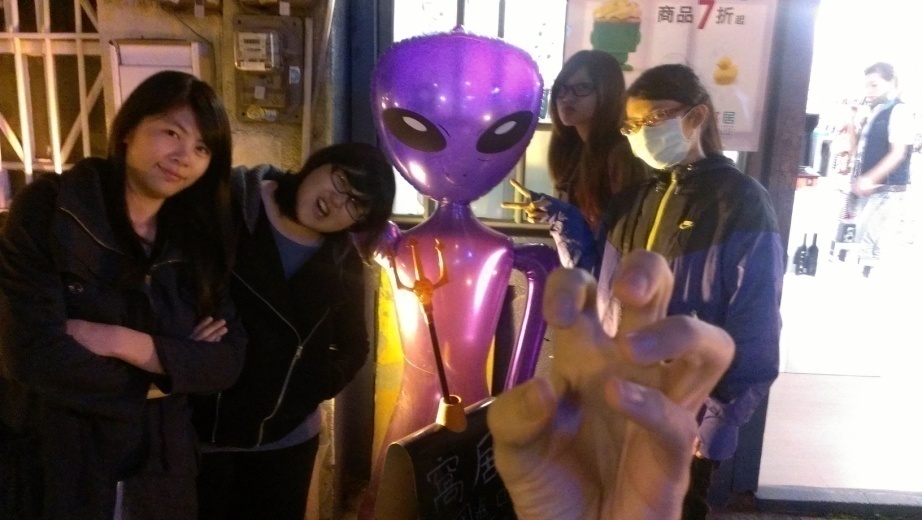 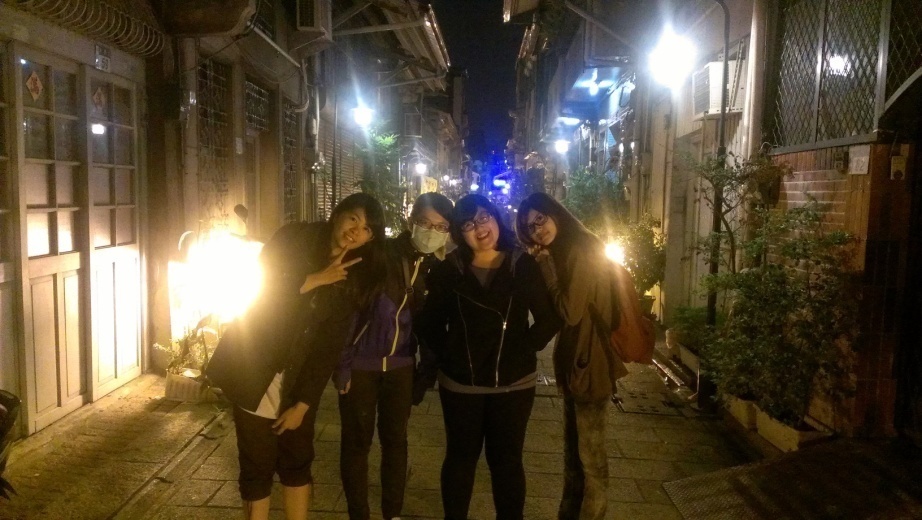 第二組4A060118 蔡阡萍這次五條港文化園區之旅我跟紀均利用晚上到神農街、海安路一帶參觀，我們去的時候已經晚上十點十一點了，會特別選在晚上去是因為聽過很多人說，神農街晚上去還不錯，很有氣氛，海安路則是晚上會有很多好吃的店，可以三五好友一起在那聊天、吃東西、培養感情，路上也有很多特別的裝置藝術。雖然這次只去了兩個地方，但是已經可以感受到五條港大大的魅力，希望下次能有更多時間好好的參訪五條港文化園區。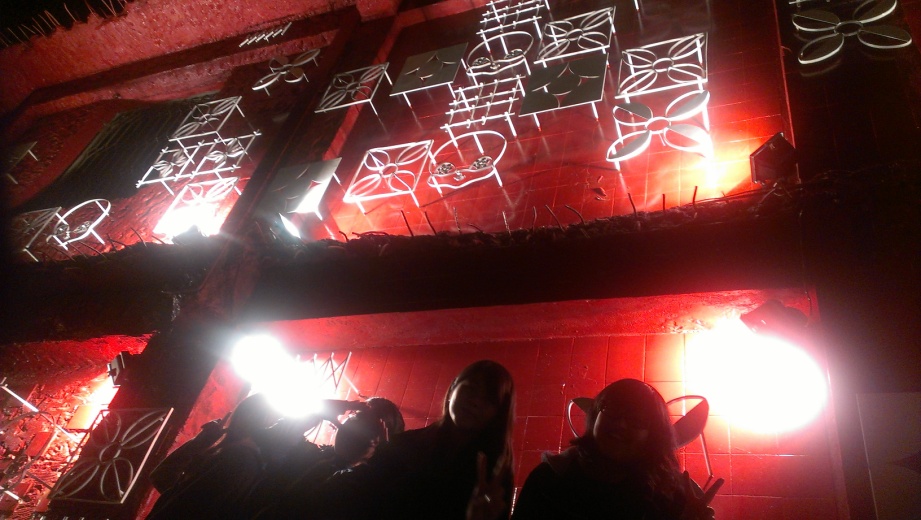 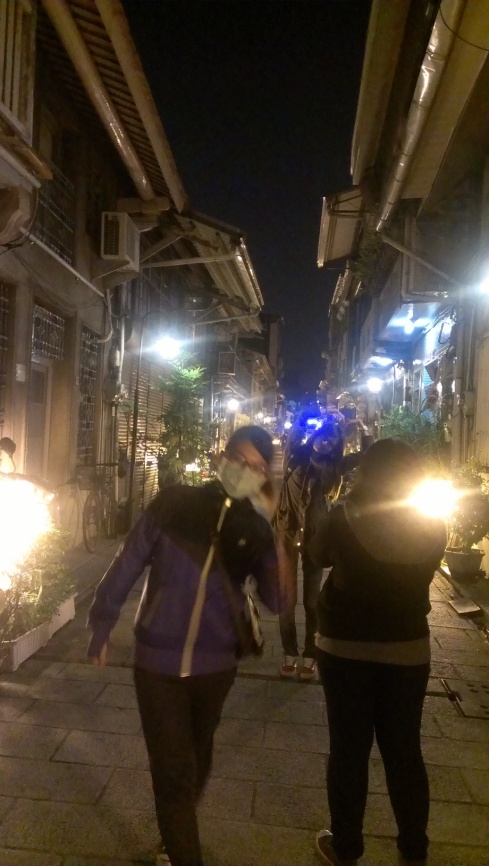 第二組4A0K0096 紀盈如走在五條港的街道上有一種能夠沉澱心靈的感覺，路上的廢屋被畫上漂亮又有創意的圖畫，五條港園區並不特別熱鬧，但也比我想像中的要有人氣，下午的時段顯得些許寂寥，不過我倒蠻喜歡這樣子的氣氛，據說在清領．日治時期，這一帶非常繁榮，如今景色不在，讓我想起平家物語所說的盛者必衰的道理。這裡那種安靜的氣氛，很適合拿來發呆，讓自己的精神處於六根清淨的狀態。第二組 4a060123鄧雅如    這次五條港文化區我是利用週末去的，雖然是白天但是那裡已經非常熱鬧了，走進神農街那裡還保存著一些老舊的建築，令我印象深刻的是街頭的藝術造景，把海安路兩旁裝飾得非常漂亮，本來是想拍藍晒圖，但是因為太多人在排隊只好無功而返，後來有去參觀風神廟和水仙宮等等，這讓我覺得非常訝異一座廟宇竟然可以保存這麼久，也間接了解到先民們的辛苦，以前社會的樸實和單純的生活和以前古都的風韻。